MČ Praha - Březiněves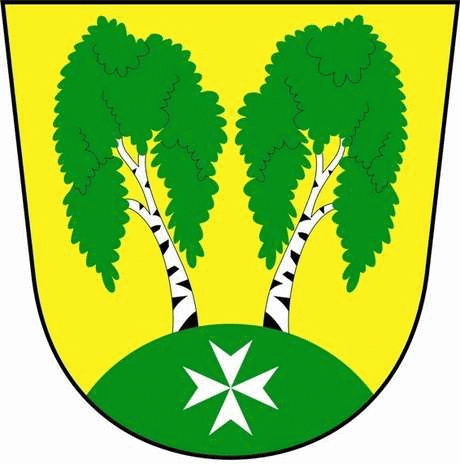 U Parku 140/3, 182 00 Praha 8Program zasedání Zastupitelstva MČ Praha – Březiněves
										Číslo:                   41	Datum    21.12.2017S V O L Á V Á Mzasedání Zastupitelstva MČ Praha – Březiněvesna den 03.01.2018 od 17:30 hod. do kanceláře starostyProgram:Kontrola zápisu č. 40.Zvýšení rozpočtu na rok 2017 – výkup objektu č. p. 14.Zvýšení rozpočtu na rok 2017 – ZŠ Praha – Březiněves, PD.Úpravy rozpočtu za 12/2017 II.Vyřazovací protokoly za rok 2017.Svěření majetku MŠ Březiněves, příspěvková organizace, k 31.12.2017.Rozpočet MČ Praha – Březiněves na rok 2018. Střednědobý výhled rozpočtu MČ Praha – Březiněves do roku 2023.Statut sociálního fondu 2018.Rozpočet MŠ Březiněves, příspěvková organizace, na rok 2018.Střednědobý výhled rozpočtu MŠ Březiněves, příspěvková organizace, do roku 2020.Odpisový plán MČ Praha – Březiněves na rok 2018.Odpisový plán MŠ Březiněves, příspěvková organizace, na rok 2018Odměny za výkon funkce členů zastupitelstva od 1.1. 2018.Vyhlášení výběrového řízení na:  Komplexní údržba dřevin a ostatní zeleně nacházející se na území MČ Praha – Březiněves.Technická podpora městské části Praha – Březiněves.Informace k výběrovému řízení na zasíťování pozemku 427/251, vybudování komunikací. Různé. 								                   Ing. Jiří Haramul						    	                    starosta MČ Praha - Březiněves